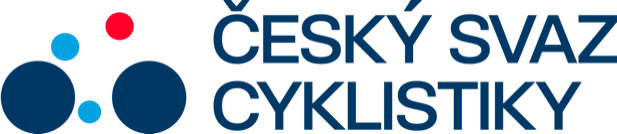 Praha, 19. 8. 2022Tisková zpráva Českého svazu cyklistikyMistrovství světa pro disciplíny MTB již příští týden!Závodní program bikerů je ke konci srpna plně nabitý. Tento pátek a sobotu je čeká mistrovství Evropy v Mnichově a hned příští týden si to rozdají o tituly mistrů světa ve francouzském Les Gets.Česká reprezentace posílá do Francie 24 jezdců, kteří zde budou závodit v olympijském cross country, štafetách, short tracku a sjezdu. V Les Gets se budou udělovat také tituly v E-MTB, jichž se ale žádný z českých jezdců nezúčastní. Překvapivým startujícím v tomto závodě však bude trojnásobný mistr světa na silnici Peter Sagan.„Trať v Les Gets je velmi náročná se spoustou technických prvků podobných jako např. na olympijské trati v Tokiu. My do Francie míříme v nejsilnější možné sestavě, kterou máme, včetně hvězdy Ondřeje Cinka, u kterého doufáme, že se bude postupně vracet zpět do formy a uvidíme, jak mu sedne i aktuální mistrovství Evropy. Silná je ale i sestava juniorů, s kterou bychom mohli atakovat TOP 10 či naše U23 ve složení Zatloukal, Sáska, Konečný“, uvedl reprezentační trenér Viktor Zapletal.„Naše šance jsou ale značné i v ostatních disciplínách. Například takový short track hodně sedí Jitce Čábelické a dost vyrovnané je i naše složení do štafet, kde jede za každou kategorii jeden závodník, a kde se dají vyjet zajímavé body do olympijského rankingu“, doplnil ještě Viktor Zapletal.Jako první závodníky čeká v úterý kvalifikace v short track, ve středu štafety a ve čtvrtek jsou na programu kvalifikace sjezdařů a závod XCO juniorů. Pátek bude patřit ebikům a short tracku. Sobota přinese udílení titulů sjezdařům a v neděli se pak dočkáme nových mistrů světa v cross country.Nominace MS Les Gets:XCR (Štafeta):1.  Zatloukal Jan, 2002 (MU23)2.  Novotný Ondřej, 2005 (MJ)3.  Holubová Adéla, 2002 (WU23)4.  Spěšná Simona, 2004 (WJ)5.  Tvarůžková Tereza (WE)6.  Cink Ondřej (ME)XCC (Short track): Ženy Elite:Čábelická Jitka (Gapp System Kolofix MTB Racing)Muži Elite:Rauchfuss Marek (Česká spořitelna Accolade)Škarnitzl Jan (Gapp System Kolofix MTB Racing)Kobes Lukáš (Gapp System Kolofix MTB Racing)XCO:Juniorky:1. Spěšná Simona, 2004 (jb Brunex Superior Factory Racing)2. Hanáková Eliška, 2005 (Rexonix Racing Team)Junioři:3. Novotný Ondřej, 2005 (Team Dukla Praha)4. Černý Patrik, 2004 (Expres cz – Tufo Team Kolín)Ženy U23:5. Holubová Adéla 2002 (kola-bbm.cz)6. Šafářová Zuzana, 2001 (Rouvy Specialized)7. Novotná Aneta, 2002 (Kolofix Reclino Racing Team)  8. Bedrníková Karolína, 2003 (Expres cz – Tufo Team Kolín)Muži U23:9.   Zatloukal Jan, 2002 (Nutrend Specialized Racing)10. Sáska Jan, 2002 (Rouvy Specialized)11. Konečný Filip, 2003 (Nutrend Specialized Racing)Ženy Elite:12. Čábelická Jitka (Gapp System Kolofix MTB Racing)13. Czeczinkarová Jana (Liv Elmtrade Racing)14. Tvarůžková Tereza (Expres cz – Tufo Team Kolín)15. Štěpánová Karla (Cyklostar Head Pirelli)Muži Elite:16. Cink Ondřej (Kross Orlen Cycling)17. Rauchfuss Marek (Česká spořitelna Accolade)18. Škarnitzl Jan (Gapp System Kolofix MTB Racing)19. Kobes Lukáš (Gapp System Kolofix MTB Racing)DHI (Sjezd):Junioři:20. Ondřej Kolečík (KELLYS FACTORY TEAM) 21. Robin Novotný (Banshee Racing Brigade)Ženy Elite:22. Monika Mixová (KOVO PRAHA)Muži Elite:23. Antonín Král (KELLYS FACTORY TEAM)24. Martin Hájek (CYKLO KRYSTYNÍK RACING TEAM)FOTO Jaroslav SvobodaKontakt pro média:Martin Dvořák						 Marketing & Events				+420 776 697 243dvorak@ceskysvazcyklistiky.czČESKÝ SVAZ CYKLISTIKY / Federation Tcheque de CyclismeNad Hliníkem 4, Praha 5, 15000, Česká republikaIČO: 49626281Telefon: +420 257 214 613Mobil:    +420 724 247 702e-mail:  info@ceskysvazcyklistiky.cz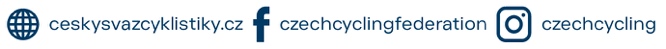 